- 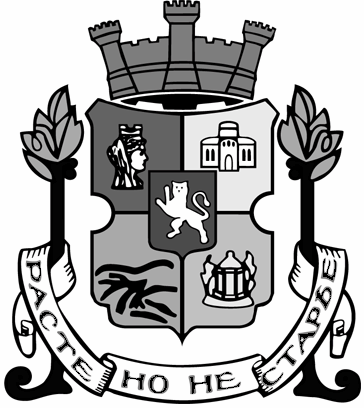 СТОЛИЧНА ОБЩИНАДОКМЕТА НА СТОЛИЧНА ОБЩИНАЗАЯВЛЕНИЕЗА УПРАЖНЯВАНЕ НА ПРАВО НА КОРИГИРАНЕ НА ЛИЧНИ ДАННИОт*………………………………..………………………………………………………...……………(имена)ЕГН/ЛНЧ*………………………………………………….……………………………………………Адрес:*……………………………………………………………………………………………...……Телефон:..……………………………………… Ел. поща:………….…………………………………ЧРЕЗ:………………………………………………………………………………………….…………(имена на пълномощник/родител, упражняващ родителски права/настойник и др.)……………………………………………………………………………………………….…………...(пълномощно/съдебен акт и др.)В съответствие с чл. 37б от Закона за защита на личните данни, с настоящото заявление бих искал да упражня своето право на:*коригиране по чл. 16 от Регламент (ЕС) 2016/679 на следните неточни данни, отнасящи се до мен:……………………………………………..………………………………………………………………………………………………………………………………………………………………….….…попълване по чл. 16 от Регламент (ЕС) 2016/679 на следните непълни данни, отнасящи се до мен:……………………………………..…………………………..…………………………….……………………………...…………………………………………………………………………..…………(посочват се личните данни, които искате да бъдат коригирани/попълнени)Желая комуникацията между нас, респективно исканата от мен информация, да бъде реализирана в следната форма: (отбелязва се предпочитаната форма)в устна форма – (моля, посочете в заявлението Вашия телефон за връзка)в писмена форма;по електронен път – (моля, посочете в заявлението Вашата ел. поща)Адрес за кореспонденция:* ………………………………………………………….…………………………………………………………………………………………………………….………Приложение: ………………………………………………..Дата* ………………..					Подпис:*…………….……….